主日講題： 新的生命~為主而活經    文： 詩    歌： 在這裡、我要全心讚美、愛祢到底、十字架上報告事項【歡迎】第一次來參加聚會的新朋友和弟兄姊妹，我們在主裡竭誠歡迎；請簡短自我介紹，讓我們認識您；邀請會後留下享用愛筵。教會3/4開始英語查經班事工，聚會時間週一晚上7:00~8:30，報名費800元/一期16週，由Curtis美籍宣教士帶領！請向胤霖弟兄報名。上半年門訓課程：新約導論，講師：呂允仁弟兄，時間：4/13-5/18共六週，週六上午9:00~12:00，費用1500元，請向行政同工麗蓉姊妹報名。2019年教會經常費以外，各項事工預算合計 679,250元。 請弟兄姊妹在金錢奉獻上為主擺上，神的聖工更加興旺。(明細表張貼在走廊公佈欄)代禱事項求主帶領我們，是否要建立聖經所載的「長老治會」的治理體制？加添我們信心尋求  神的帶領，讓聖靈掌權，建造  神的教會。感謝主，亞琦姊妹懷孕，求主保守腹中小生命平安、健康成長。為美妹的姪子李佳穎髖關節住院開刀，家華的母親(炯龍的岳母)暈倒骨折，求  神醫治保佑。添立弟兄的父親再次住院，身體依然虛弱，求主眷佑早日恢復健康。雅婷姊妹的媽媽手早日得著痊癒。吳淑美的女兒(嘉安) 3/5將作肺部手術，求主保守平安順利。妃翎姊的先生(朱一飛)最近生病，身體不適，求  神醫治。依玲的母親左眼視力恢復，求主醫治。偉銘弟兄的母親癌症化療，求 神大能醫治保守。錦坤標靶治療得以有好的療效。【教會上週奉獻收入】：主日奉獻 685  元/ 什一奉獻 26,300 元/  感恩奉獻 2,000 元/  建堂 5,000 元/   合計 33,985 元  兒童主日學 暨 學青團契 報告/代禱事項為青少契所需要輔導代禱，求神親自感動合適的人一同參與青少年的事工。2. 為國三生高中升學考試禱告（邱浩恩、劉耀心、李君衛、謝立箴、楊涵兮、毛鳳堯、廖品柔），求主預備適合的學校科系，賜給學生們智慧以及倚靠主的信心；為高三生（洪旻謙、陳柏諺、陳奕均）禱告，求主賜下夠用時間體力來準備大學考試。3. 為FJ敬拜團成員能夠穩定團練，感謝主！求主恩手繼續引領，主聖靈親自恩膏團員以及雅婷姊妹。長青講題：                  經    文：使徒行傳 第6章 長青團契 暨 惠來關懷服務協會 報告/代禱事項顧伯最近走路會喘心臟不適，已作心臟核醫檢查，三月初看結果。賴媽媽胃潰瘍及最近跌倒臉部撞傷，光潭姊也有骨鬆的狀況，卓媽媽的眼疾，袁媽媽白內障手術後的復原，都求主醫治安慰!3/17(日)中午1:15-2:30在社區教室召開長青團契三月會，邀請關心長青福音事工的同工們參加!3/21-23長青團契野外禮拜：三天兩夜台東之旅，報名繳費請洽瑞娟姊妹。教會閣樓倉庫最裡面備有輪椅.便盆椅.拐杖.助行器.陪睡床...等輔具，有需要的長輩，可向瑞娟姊妹免費登記借用。 眾教會 暨 台灣基督徒聚會處差傳協會(CTIT) 報告/代禱事項1.中科教會：求神讓我們「用真理建造自己，以生命見證基督」，並繼續在華琦哥讀經時間帶領下，研讀保羅書信，在聖經上紮根。2.虎尾教會：求神祝福教會會所修繕工程的規劃，招募奉獻550萬元，施工得以順利今年底完成，賜福教會屬靈的復興。3.新年度差傳協會在訓練中心、宣教、文字三方面事工的計畫和發展，求神帶領。光明人生超越憾事 　　 在我們的人生中，可能曾經有憾事發生；這遺憾的事情發生了，不能從頭再來，甚至不能做甚麼來彌補，一生痛苦。你的人生中有一、兩件使你感到遺憾的事情嗎？盼望你留心聖經裏面的三段經文： 祂既然愛世間屬自己的人，就愛他們到底。（約翰福音13:1）　　 耶穌基督愛世間屬自己的人，就愛他們到底。當我們生命中有遺憾的事情，就可能不愛自己，自己丟棄自己，也許別人也不愛自己，別人也丟棄自己。我們感覺全世界都不愛我，全世界都丟棄我，但請你記得，耶穌基督既然愛世間屬自己的人，就愛他們到底；祂也要愛你到底，不離不棄。就好像一個小孩子，他遇見一樣遺憾的事情，他就撲到媽媽的懷抱中，盡情的哭出來，他的母親愛他到底，與他一起度過最困難的時間，也幫助他處理他不能處理的事情。若有人在基督裏，他就是新造的人，舊事已過，都變成新的了。（哥林多後書5:17）　　 遇見痛苦的憾事，我們自己沒有辦法解決；但是接受耶穌基督，祂就能夠叫你作一個新的人，有新的方向、有新的智慧、有新的能力、有新的方法，能夠開始一個新的人生，從頭再來，在耶穌基督裏面成為一個新人。我不是以為自己已經得着了；我只有一件事，就是忘記背後，努力面前的，向着標竿直跑。（腓立比書3:13-14）　　 這是保羅牧師的經驗。他或許不能彌補他的憾事，或許沒有辦法立刻除去心中的痛苦，但是他有一個極大的盼望：他可以忘記背後，努力面前，勇敢的向着標竿直跑。我們或許不能再彌補那些不能彌補的憾事，甚至我們也不是立刻可以完全除去心中的痛苦，每一次想起來，總是感覺隱隱作痛，無法釋懷。但是聖經說，我們可以忘記背後，努力面前。天父能夠幫助我們，忘記背後，努力面前，向着標竿直跑。好像一個瓶子打破了，你不必拿起碎片呆呆地在那裏看，自怨自恨；你應當把瓶子的碎片丟掉，努力面前。　　 有一位父親，他有一個獨生女兒，他很愛這個獨生女兒，他所有的心思意念，都放在獨生女兒身上。但是想不到，他的獨生女兒生病了，並且離開世界。這件憾事叫他無法忍受，他一直被痛苦纏住，沒有辦法脫離，對甚麼事情都不感興趣，因為他最愛的女兒離他而去了。有一天，他做了一個夢。他說：“在夢中，我走到一個又冷、又濕、又黑暗的地方，前面有一條河。那個地方又濕、又冷，我正要回頭，忽然發現河的那一邊，是個光明的地方，有很多人在那裏，非常熱鬧；我更看見我可愛的女兒就在他們中間。我的女兒向我招手說：‘爸爸，到這邊來！’我要去，但是河水又深、又急、又冷，我不能過去。我很着急，又看見女兒繼續招手：‘爸爸，到這邊來！’就在那個時候，我聽見天上有好像打雷的聲音說：‘我是道路、真理、生命，若不藉着我，沒有人能到我父那裏去！’”他就醒過來了。這個夢成為他一生的力量，他忘記過去跟女兒一起的生活，卻盼望有一天，要在河的對面，與她一同在那個光明、溫暖、快樂的地方，一起過以後的日子。這件憾事不再使他痛苦，反而給他一個永遠的盼望。舊事已過，都變成新的了。因為耶穌基督愛我們到底；祂叫我們忘記背後，努力面前，向着標竿直跑。　　 願你向神禱告說：“親愛的主耶穌！求你現在進來住在我的心中，使我能夠超越人生的憾事，不再被憾事繼續帶給我痛苦，並叫我看見你愛我到底：你讓我作一個新人，你讓我忘記背後，努力面前，幫助我有人生的目標。懇求天父聽我的禱告，靠耶穌基督的名而求，阿們！”（轉載自金燈台活頁刊/作者麥希真牧師） 本週金句：使徒行傳第六章3-4 節所以弟兄們，當從你們中間選出七個有好名聲、被聖靈充滿、智慧充足的人，我們就派他們管理這事。但我們要專心以祈禱、傳道為事。救；因為在天下人間，沒有賜下別的名，我們可以靠著得救。教會 聚會表惠來關懷服務協會 聚會表  財團法人惠來里基督徒聚會處Hui Lai Li Christian Assembly第1191期2019年3月3日 主    日    週  報第1191期2019年3月3日地址：台中市西屯路二段208巷3號 （塔木德飯店旁的機車行巷內）電話：（04）2311-3896       傳真：（04）2312-7514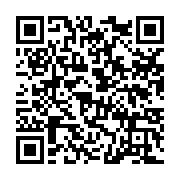 Email: hll.church@gmail.com   網站：hllchurch.org統編：7895-2779           惠來里基督徒聚會處     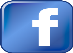 異象：傳揚福音．成全聖徒．建立教會．候主再臨今年主題：奉獻生命活石，建造神的教會  本週同步讀經進度：使徒行傳第六章地址：台中市西屯路二段208巷3號 （塔木德飯店旁的機車行巷內）電話：（04）2311-3896       傳真：（04）2312-7514Email: hll.church@gmail.com   網站：hllchurch.org統編：7895-2779           惠來里基督徒聚會處     異象：傳揚福音．成全聖徒．建立教會．候主再臨今年主題：奉獻生命活石，建造神的教會  本週同步讀經進度：使徒行傳第六章本週下週主日崇拜聚會講員 萬文穎弟兄 曾嘉逸弟兄領會、司琴、配唱 FJ敬拜團 湘偉、慧雯、瓊馨插花、錄影、音控金菊、僑偉、僑偉金菊、僑偉、重光分發週報、愛筵後清理家庭第一大組家庭第二大組兒童主日學麗蓉、素玲；詩韻、耕嬅淑芬；佩霓、如玉總招待、值星同工妃翎、曜同曜同、占先擘餅/遞餅曜同/ 明淵、旻謙占先/偉俊、美妹遞杯翠君、仁秀、雯麗、如玉瑞娟、依玲、立箴、貴紫  本週(2/28)下週(3/7)週四長青崇拜聚會講員 查經：使徒行傳 第6章 講台：曾嘉逸弟兄領會/查經 慧娟/秀足.芳娜.莉莉 芳娜愛筵服事 振擇、崇英、金玲 生發、金樵、台光成人主日學（啟示錄DVD教學）主日上午 09:10-10:10教會兒童主日學（小、大 二班）主日上午 10:20-11:50教會主日崇拜堂主日上午 10:30-12:10教會學青團契 (國中、高中)主日下午 13:15-15:15教會姊妹會週二上午 09:30-12:30教會禱告會週二晚上 07:30-09:00教會長青崇拜堂 (台語、慕道、造就三組)週四上午 09:30-12:30教會社青小組（一組）& 家庭小組（六組）週四、五、六晚上 08:00-10:00教會大專團契 週六晚上 06:30-08:30(2/16開始)教會晨曦禱告會週一至週五上午07:30-08:30教會教會同工月會第一週主日下午01:30-03:00教會惠來合唱團第二、四週主日下午01:30-03:00教會兒主同工月會第三週主日下午01:00-02:30教會社區排舞班週一上午 09:30-11:30教會社區國畫、書法班週一下午 02:00-04:00教會社區長者照顧關懷據點（惠來里&大河里）週二上午 09:30-12:00教會安養中心配搭週二下午 02:00-04:30(單週)長安安養社區長者照顧關懷據點（鵬程里）週三上午 09:30-12:00活動中心惠來身心障礙關懷據點週三上午 09:30-12:00教會志工小組查經班 週三中午 12:30-14:00教會社區體適能班週五上午 09:30-12:00教會關懷訪視、電話問安、陪談、讀經班每日例行教會志工教育訓練會議、1919食物銀行每二個月一次教會惠來登山社、踏青旅遊 (請參考公佈欄)每一個月一次大自然